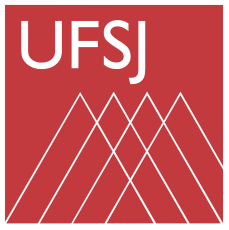 UNIVERSIDADE FEDERAL DE SÃO JOÃO DEL-REI - UFSJPRÓ-REITORIA DE GESTÃO E DESENVOLVIMENTO DE PESSOASSOLICITAÇÃO DE ABERTURA DE PROCESSO SELETIVO SIMPLIFICADO PARA CONTRATAÇÃO DE PROFESSOR SUBSTITUTOSOLICITAÇÃO DE ABERTURA DE PROCESSO SELETIVO SIMPLIFICADO PARA CONTRATAÇÃO DE PROFESSOR SUBSTITUTOSOLICITAÇÃO DE ABERTURA DE PROCESSO SELETIVO SIMPLIFICADO PARA CONTRATAÇÃO DE PROFESSOR SUBSTITUTOÀ Pró-reitoria de Gestão e Desenvolvimento de Pessoas, por meio do Setor de Concursos e Procedimentos     Admissionais, solicitamos publicação do Edital de abertura de Processo Seletivo Simplificado, conforme segue abaixo:À Pró-reitoria de Gestão e Desenvolvimento de Pessoas, por meio do Setor de Concursos e Procedimentos     Admissionais, solicitamos publicação do Edital de abertura de Processo Seletivo Simplificado, conforme segue abaixo:À Pró-reitoria de Gestão e Desenvolvimento de Pessoas, por meio do Setor de Concursos e Procedimentos     Admissionais, solicitamos publicação do Edital de abertura de Processo Seletivo Simplificado, conforme segue abaixo:RequerenteRequerenteRequerenteUnidade Acadêmica:Unidade Acadêmica:Unidade Acadêmica:Origem da Vaga(anexar a Portaria do(a) professor(a) a ser substituído(a), que originou a vaga)Origem da Vaga(anexar a Portaria do(a) professor(a) a ser substituído(a), que originou a vaga)Origem da Vaga(anexar a Portaria do(a) professor(a) a ser substituído(a), que originou a vaga)Professor(a) a ser substituído(a):Professor(a) a ser substituído(a):Professor(a) a ser substituído(a):Vacância do cargo em virtude de:(  ) aposentadoria(  ) exoneração(  ) demissão(  ) posse em cargo acumulável(  ) falecimento(  ) nomeação para Reitor/Pró-Reitor/direção de CampusLicenças e afastamentos previstos na Lei nº 8.112/90:(  ) licença por motivo de afastamento do cônjuge – Art. 84(  ) licença para o serviço militar – Art. 85(  ) licença para tratar de interesses particulares – Art. 91(  ) licença para desempenho de mandato classista – Art. 92(  ) afastamento para servir outro órgão ou entidade – Art. 93(  ) afastamento para exercício de mandato eletivo – Art. 94(  ) afastamento para estudo ou missão no exterior – Art. 95(  ) afastamento para ser em organismo internacional de que o Brasil participe ou com o qual coopere – Art. 96(  ) afastamento para participação em Programa de Pós-graduação Stricto Sensu no País – Art. 96-A(  ) licença para tratamento de saúde superior a 60 (sessenta) dias – Art. 202(  ) licença à gestante – Art. 207Vacância do cargo em virtude de:(  ) aposentadoria(  ) exoneração(  ) demissão(  ) posse em cargo acumulável(  ) falecimento(  ) nomeação para Reitor/Pró-Reitor/direção de CampusLicenças e afastamentos previstos na Lei nº 8.112/90:(  ) licença por motivo de afastamento do cônjuge – Art. 84(  ) licença para o serviço militar – Art. 85(  ) licença para tratar de interesses particulares – Art. 91(  ) licença para desempenho de mandato classista – Art. 92(  ) afastamento para servir outro órgão ou entidade – Art. 93(  ) afastamento para exercício de mandato eletivo – Art. 94(  ) afastamento para estudo ou missão no exterior – Art. 95(  ) afastamento para ser em organismo internacional de que o Brasil participe ou com o qual coopere – Art. 96(  ) afastamento para participação em Programa de Pós-graduação Stricto Sensu no País – Art. 96-A(  ) licença para tratamento de saúde superior a 60 (sessenta) dias – Art. 202(  ) licença à gestante – Art. 207Vacância do cargo em virtude de:(  ) aposentadoria(  ) exoneração(  ) demissão(  ) posse em cargo acumulável(  ) falecimento(  ) nomeação para Reitor/Pró-Reitor/direção de CampusLicenças e afastamentos previstos na Lei nº 8.112/90:(  ) licença por motivo de afastamento do cônjuge – Art. 84(  ) licença para o serviço militar – Art. 85(  ) licença para tratar de interesses particulares – Art. 91(  ) licença para desempenho de mandato classista – Art. 92(  ) afastamento para servir outro órgão ou entidade – Art. 93(  ) afastamento para exercício de mandato eletivo – Art. 94(  ) afastamento para estudo ou missão no exterior – Art. 95(  ) afastamento para ser em organismo internacional de que o Brasil participe ou com o qual coopere – Art. 96(  ) afastamento para participação em Programa de Pós-graduação Stricto Sensu no País – Art. 96-A(  ) licença para tratamento de saúde superior a 60 (sessenta) dias – Art. 202(  ) licença à gestante – Art. 207Área, Regime de Trabalho, Número de Vagas e Requisito BásicoÁrea, Regime de Trabalho, Número de Vagas e Requisito BásicoÁrea, Regime de Trabalho, Número de Vagas e Requisito BásicoÁrea do Processo Seletivo Simplificado (a área deverá estar de acordo com a classificação da CAPES):Área do Processo Seletivo Simplificado (a área deverá estar de acordo com a classificação da CAPES):Área do Processo Seletivo Simplificado (a área deverá estar de acordo com a classificação da CAPES):Número de Vagas:Número de Vagas:Número de Vagas:Titulação Exigida/área (em nível de pós-graduação, deverá estar de acordo com a classificação da CAPES):(     ) Doutorado/área:(     ) Mestrado/área:(     ) Especialização/área:(     ) Graduação/área:Período e local de inscrição, datas das provasPeríodo e local de inscrição, datas das provasPeríodo e local de inscrição, datas das provasEndereço completo da unidade (com número da sala e telefone para contato):Endereço completo da unidade (com número da sala e telefone para contato):Endereço completo da unidade (com número da sala e telefone para contato):E-mail para recebimento das inscrições:E-mail para recebimento das inscrições:E-mail para recebimento das inscrições:Período de inscrição (mínimo de 10 dias úteis) e horário para recebimento:Período de inscrição (mínimo de 10 dias úteis) e horário para recebimento:Período de inscrição (mínimo de 10 dias úteis) e horário para recebimento:Etapas do Concurso Público(a serem realizadas na sequência abaixo)Etapas do Concurso Público(a serem realizadas na sequência abaixo)Etapas do Concurso Público(a serem realizadas na sequência abaixo)Prova Escrita – Opcional e Eliminatória. Haverá esta fase? (  ) Sim (  ) NãoA Unidade Acadêmica deve se atentar à data de divulgação do resultado da prova e ao período de interposição de recurso e prazo para a  banca responder ao recurso. O prazo para a interposição de recurso é de 1 dia útil após a divulgação das notas pelo SECOP. A próxima etapa não pode ser iniciada antes da divulgação do resultado do recurso.Prova Escrita – Opcional e Eliminatória. Haverá esta fase? (  ) Sim (  ) NãoA Unidade Acadêmica deve se atentar à data de divulgação do resultado da prova e ao período de interposição de recurso e prazo para a  banca responder ao recurso. O prazo para a interposição de recurso é de 1 dia útil após a divulgação das notas pelo SECOP. A próxima etapa não pode ser iniciada antes da divulgação do resultado do recurso.Prova Escrita – Opcional e Eliminatória. Haverá esta fase? (  ) Sim (  ) NãoA Unidade Acadêmica deve se atentar à data de divulgação do resultado da prova e ao período de interposição de recurso e prazo para a  banca responder ao recurso. O prazo para a interposição de recurso é de 1 dia útil após a divulgação das notas pelo SECOP. A próxima etapa não pode ser iniciada antes da divulgação do resultado do recurso.2. Prova Didática – Opcional e Eliminatória. Haverá esta fase? (  ) Sim (  ) NãoA Unidade Acadêmica deve se atentar à data de divulgação do resultado da prova e ao período de interposição de recurso e prazo para a  banca responder ao recurso. O prazo para a interposição de recurso é de 1 dia útil após a divulgação das notas pelo SECOP. A próxima etapa não pode ser iniciada antes da divulgação do resultado do recurso.2. Prova Didática – Opcional e Eliminatória. Haverá esta fase? (  ) Sim (  ) NãoA Unidade Acadêmica deve se atentar à data de divulgação do resultado da prova e ao período de interposição de recurso e prazo para a  banca responder ao recurso. O prazo para a interposição de recurso é de 1 dia útil após a divulgação das notas pelo SECOP. A próxima etapa não pode ser iniciada antes da divulgação do resultado do recurso.2. Prova Didática – Opcional e Eliminatória. Haverá esta fase? (  ) Sim (  ) NãoA Unidade Acadêmica deve se atentar à data de divulgação do resultado da prova e ao período de interposição de recurso e prazo para a  banca responder ao recurso. O prazo para a interposição de recurso é de 1 dia útil após a divulgação das notas pelo SECOP. A próxima etapa não pode ser iniciada antes da divulgação do resultado do recurso.3. Prova de Títulos – Opcional e Classificatória. Haverá esta fase? (  ) Sim (  ) NãoDe acordo com o art. 30, parágrafo único do Decreto nº 9.739/2019, quando houver prova de títulos, ela será realizada como etapa posterior à prova escrita e somente apresentarão os títulos os candidatos aprovados nas etapas anteriores.3. Prova de Títulos – Opcional e Classificatória. Haverá esta fase? (  ) Sim (  ) NãoDe acordo com o art. 30, parágrafo único do Decreto nº 9.739/2019, quando houver prova de títulos, ela será realizada como etapa posterior à prova escrita e somente apresentarão os títulos os candidatos aprovados nas etapas anteriores.3. Prova de Títulos – Opcional e Classificatória. Haverá esta fase? (  ) Sim (  ) NãoDe acordo com o art. 30, parágrafo único do Decreto nº 9.739/2019, quando houver prova de títulos, ela será realizada como etapa posterior à prova escrita e somente apresentarão os títulos os candidatos aprovados nas etapas anteriores.4. Prova Prática – Opcional e Classificatória. Haverá esta fase?  (  ) Sim  (  ) NãoDe acordo com a alínea “e”, inciso I do art. 8º da Resolução nº 010/2015 do CONSU, quando a Unidade Acadêmica optar por realização de prova prática, deverá estabelecer os materiais e técnicas a serem utilizados. As descrições deverão ser enviadas em documento anexo elaborado pela unidade acadêmica solicitante.4. Prova Prática – Opcional e Classificatória. Haverá esta fase?  (  ) Sim  (  ) NãoDe acordo com a alínea “e”, inciso I do art. 8º da Resolução nº 010/2015 do CONSU, quando a Unidade Acadêmica optar por realização de prova prática, deverá estabelecer os materiais e técnicas a serem utilizados. As descrições deverão ser enviadas em documento anexo elaborado pela unidade acadêmica solicitante.4. Prova Prática – Opcional e Classificatória. Haverá esta fase?  (  ) Sim  (  ) NãoDe acordo com a alínea “e”, inciso I do art. 8º da Resolução nº 010/2015 do CONSU, quando a Unidade Acadêmica optar por realização de prova prática, deverá estabelecer os materiais e técnicas a serem utilizados. As descrições deverão ser enviadas em documento anexo elaborado pela unidade acadêmica solicitante.Cronograma do Processo Seletivo SimplificadoCronograma do Processo Seletivo Simplificado           Lista de Temas para as Provas          (no máximo 10 temas. Itens que constarão no sorteio)           Lista de Temas para as Provas          (no máximo 10 temas. Itens que constarão no sorteio)1.1.2.2.3.3.4.4.5.5.6.6.7.7.8.8.9.9.10.10.Anexar Bibliografia. No caso de bibliografia livre não é necessário nenhum procedimento.Anexar Bibliografia. No caso de bibliografia livre não é necessário nenhum procedimento.Anexar as tabelas com os critérios de avaliação e pontuação referentes a cada prova, em formato .doc.Anexar as tabelas com os critérios de avaliação e pontuação referentes a cada prova, em formato .doc.